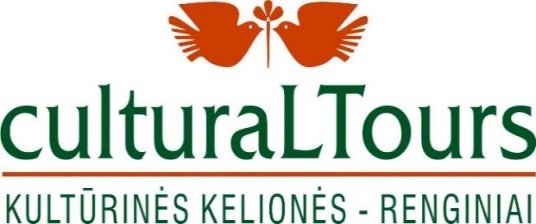 Kultūriniai mainai„Rudens pasaka Tatruose“2019 m. spalio 24-27 d.Mažoji LenkijaDalyvio paraiškaKARTU SU ŠIA PARAIŠKA PRAŠOME PATEIKTI:Solisto, ansamblio, kolektyvo pristatymą – 10-12 sakinių;Kokybiškas nuotraukas – 2-4 vnt., pdf. arba jpg. formate.Dalyvio pavadinimasMeno vadovas, kontaktinis tel. numerisAtstovaujama organizacija, jos vadovo vardas, pavardėŽanrasPasirodymo programos pavadinimas ir trumpas pristatymas (kūrinių pavadinimų nevardinti)TrukmėDalyvių-vaikų skaičiusDalyvių amžiusVadovų skaičiusLydinčių ir vairuotojų skaičiusViso žmonių grupėjeTechniniai reikalavimai,pertraukos tarp pasirodymų trukmė?